財團法人罕見疾病基金會南部辦事處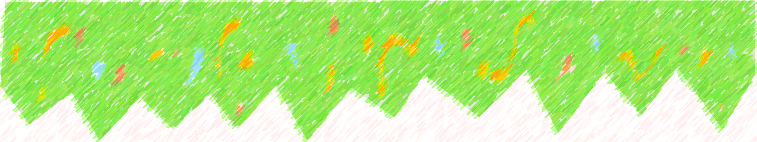 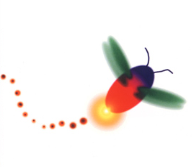    107年度罕見疾病病友及家屬心理諮商報名表    您是否覺得長期性的疾病，讓您變得不快樂，覺得人生不再有希望？或者在照顧您的親人上，讓您倍感壓力，有許多心事，但不知向誰傾訴？    本會為了幫助罕病朋友們克服目前許許多多的生命難題，將由專業的諮商心理師進行一對一晤談，幫助病友與家屬解憂排難、放鬆及面對現況。若您有意願，歡迎與本會預約諮商服務，經本會社工及諮商心理師評估後，即可進行諮商。◎對象：台南市、高雄市、屏東縣市的罕病病友或家屬◎時間：107年1月-12月，每週一~週五 上午9:00~12:00、下午13:30~17:30、        晚間的諮商服務安排，則需視諮商心理師時間而定。◎諮商地點：罕見疾病基金會南部辦事處（高雄市民生一路206號9樓之3）            因疾病、家庭因素或交通問題外出有困難者，可來電洽詢，經評估有需            求者亦可安排到宅諮商。◎諮商老師：由罕病基金會特約之專業領有諮商心理師執照之心理師。◎收費方式：個人晤談每次60分鐘1,200元親子或夫妻晤談每次60分鐘1,600元﹙心理師將依據每位申請者的情況，提供8~12次晤談，費用全額補助﹚。◎洽詢專線：07-229-8311分機12   張僖珍 社工師（整年度開放報名）◎備註：報名資料及諮商記錄將受到謹慎保存，敬請罕病病友及家屬放心！南部辦事處「心理諮商」報名回條您可將報名回條用以下的方式報名（報名後請來電確認，謝謝！）：◎傳真：（07）229-9095 ◎郵寄：800高雄市新興區民生一路206號9樓之3  張僖珍社工師收◎線上表單：https://ppt.cc/fLMP6x (掃描右側條碼也可以報名)     （日後若您預約心理諮商服務，但因故不克前來，請於諮商前三天通知工作人員，謝謝您的配合！）申請者姓名申請者姓名申請者身份申請者身份申請者身份申請者身份□病友   □家屬病友姓名病友姓名病名病名聯絡電話聯絡電話住家聯絡電話聯絡電話手機目前需求：□家庭關係 □人際關係 □兩性關係 □工作職場 □情緒困擾 □生活壓力□自我成長與探索 □其他（請說明）　　　                   目前需求：□家庭關係 □人際關係 □兩性關係 □工作職場 □情緒困擾 □生活壓力□自我成長與探索 □其他（請說明）　　　                   目前需求：□家庭關係 □人際關係 □兩性關係 □工作職場 □情緒困擾 □生活壓力□自我成長與探索 □其他（請說明）　　　                   目前需求：□家庭關係 □人際關係 □兩性關係 □工作職場 □情緒困擾 □生活壓力□自我成長與探索 □其他（請說明）　　　                   目前需求：□家庭關係 □人際關係 □兩性關係 □工作職場 □情緒困擾 □生活壓力□自我成長與探索 □其他（請說明）　　　                   目前需求：□家庭關係 □人際關係 □兩性關係 □工作職場 □情緒困擾 □生活壓力□自我成長與探索 □其他（請說明）　　　                   目前需求：□家庭關係 □人際關係 □兩性關係 □工作職場 □情緒困擾 □生活壓力□自我成長與探索 □其他（請說明）　　　                   目前需求：□家庭關係 □人際關係 □兩性關係 □工作職場 □情緒困擾 □生活壓力□自我成長與探索 □其他（請說明）　　　                   目前需求：□家庭關係 □人際關係 □兩性關係 □工作職場 □情緒困擾 □生活壓力□自我成長與探索 □其他（請說明）　　　                   方便預約時間：初次請填寫方便時間，以利社工安排方便預約時間：初次請填寫方便時間，以利社工安排方便預約時間：初次請填寫方便時間，以利社工安排方便預約時間：初次請填寫方便時間，以利社工安排方便預約時間：初次請填寫方便時間，以利社工安排方便預約時間：初次請填寫方便時間，以利社工安排方便預約時間：初次請填寫方便時間，以利社工安排方便預約時間：初次請填寫方便時間，以利社工安排方便預約時間：初次請填寫方便時間，以利社工安排□週一 時間：時間：時間：時間：□週二□週二時間：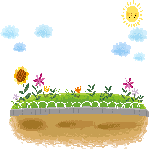 時間：□週三 時間：時間：時間：時間：□週四□週四時間：時間：□週五時間：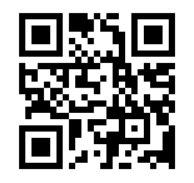 時間：時間：時間：時間：時間：時間：時間：